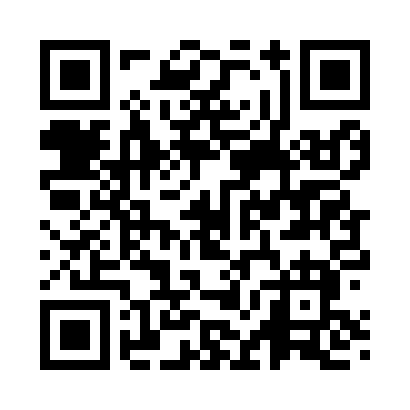 Prayer times for Malcom, Iowa, USAMon 1 Jul 2024 - Wed 31 Jul 2024High Latitude Method: Angle Based RulePrayer Calculation Method: Islamic Society of North AmericaAsar Calculation Method: ShafiPrayer times provided by https://www.salahtimes.comDateDayFajrSunriseDhuhrAsrMaghribIsha1Mon3:585:401:145:168:4910:302Tue3:595:401:145:168:4810:303Wed3:595:411:155:168:4810:304Thu4:005:421:155:178:4810:295Fri4:015:421:155:178:4810:296Sat4:025:431:155:178:4710:287Sun4:035:431:155:178:4710:278Mon4:045:441:155:178:4710:279Tue4:055:451:165:178:4610:2610Wed4:065:461:165:178:4610:2511Thu4:075:461:165:178:4510:2412Fri4:085:471:165:178:4510:2313Sat4:095:481:165:178:4410:2214Sun4:105:491:165:178:4310:2115Mon4:125:491:165:178:4310:2016Tue4:135:501:165:168:4210:1917Wed4:145:511:165:168:4110:1818Thu4:155:521:175:168:4110:1719Fri4:175:531:175:168:4010:1620Sat4:185:541:175:168:3910:1521Sun4:195:551:175:168:3810:1422Mon4:205:561:175:168:3810:1223Tue4:225:561:175:158:3710:1124Wed4:235:571:175:158:3610:1025Thu4:245:581:175:158:3510:0826Fri4:265:591:175:158:3410:0727Sat4:276:001:175:148:3310:0628Sun4:296:011:175:148:3210:0429Mon4:306:021:175:148:3110:0330Tue4:316:031:175:138:3010:0131Wed4:336:041:175:138:2910:00